			Position Description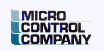 General Laborer – Sheet MetalJob Summary:This person will be responsible for supporting the metal shop department by performing a variety of general secondary operations.  Key Responsibilities:Perform general secondary operations, including; parts deburring, grinding and shearing, cutting material, and operating a band saw, press brake and punch press.Assist with lifting and moving parts up to 50 pounds.  Assist with cleaning and organizing the shop.Other duties as assigned.  Required Qualifications:High School Diploma or G.E.D.Six months relevant experience.Must be able to lift up to 50 pounds.Mechanical aptitude.Strong communication skills.Ability to interact and work well with others.Ability to multitask, prioritize and adapt to shifting priorities.Good decision-making and problem-solving skills.Preferred Qualifications:Experience working in a metal shop environment.Knowledge of shop tools and equipment.Ability to read and understand prints.